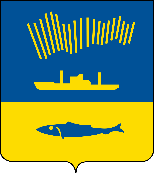 АДМИНИСТРАЦИЯ ГОРОДА МУРМАНСКАП О С Т А Н О В Л Е Н И Е 08.02.2012                                                                                                        №  230                    В соответствии с Федеральными законами от 06.10.2003 № 131-ФЗ «Об общих принципах организации местного самоуправления в Российской Федерации», от 27.07.2010 № 210-ФЗ «Об организации предоставления государственных и муниципальных услуг», Уставом муниципального образования город Мурманск, постановлением администрации города Мурманска от 26.02.2009 № 321 «О порядке разработки и утверждения административных регламентов предоставления муниципальных услуг в муниципальном образовании город Мурманск», постановлением администрации города Мурманска от 30.05.2012 № 1159 «Об утверждении реестра услуг, предоставляемых по обращениям заявителей в муниципальном образовании город Мурманск» п о с т а н о в л я ю:  Утвердить административный регламент предоставления муниципальной услуги «Подготовка и выдача градостроительных планов земельных участков на территории муниципального образования город Мурманск» (далее - административный регламент) согласно приложению.Отделу информационно-технического обеспечения и защиты информации администрации города Мурманска (Кузьмин А.Н.) организовать размещение административного регламента на официальном сайте администрации города Мурманска в сети Интернет. Редакции газеты "Вечерний Мурманск" (Червякова Н.Г.) опубликовать настоящее постановление с приложением.4. Настоящее постановление вступает в силу со дня официального опубликования.5. Контроль за выполнением настоящего постановления возложить на  заместителя главы администрации города Мурманска Изотова А.В.Глава администрации города Мурманска	                                                                          А.И. СысоевПриложениек постановлению администрациигорода Мурманскаот 08.10.2020 № 2292 Административный регламент предоставления муниципальной услуги«Подготовка и выдача градостроительных планов земельных участков на территории муниципального образования город Мурманск»1. Общие положения1.1. Предмет регулирования административного регламентаАдминистративный регламент предоставления муниципальной услуги «Подготовка и выдача градостроительных планов земельных участков на территории муниципального образования город Мурманск» (далее – Регламент) разработан в целях установления сроков и последовательности действий (административных процедур) при предоставлении муниципальной услуги «Подготовка и выдача градостроительных планов земельных участков на территории муниципального образования город Мурманск» (далее –муниципальная услуга).1.2. Описание заявителей1.2.1. Получателями муниципальной услуги являются правообладатели земельного участка, физические и юридические лица, а также иное лицо в случае, если земельный участок для размещения объектов федерального значения, объектов регионального значения, объектов местного значения образуется из земель и (или) земельных участков, которые находятся в государственной или муниципальной собственности и которые не обременены правами третьих лиц, за исключением сервитута, публичного сервитута (часть 1.1 статьи 57.3 Градостроительного кодекса Российской Федерации) (далее – заявитель).1.2.2. От имени заявителя за предоставлением муниципальной услуги вправе обратиться представитель заявителя, действующий в силу полномочий, основанных на оформленной в установленном законодательством Российской Федерации порядке доверенности, на основании федерального закона либо акта уполномоченного на то государственного органа или органа местного самоуправления (далее – представитель заявителя).1.3. Требования к порядку информирования о порядке предоставления муниципальной услуги1.3.1. Информация, предоставляемая заинтересованным лицам о муниципальной услуге, является открытой и общедоступной.Основными требованиями к информированию заинтересованных лиц являются:– достоверность и полнота информирования;– четкость в изложении информации;– удобство и доступность получения информации;– оперативность предоставления информации.1.3.2. Информирование о порядке и ходе предоставления муниципальной услуги осуществляют специалисты отдела градостроительства и архитектуры комитета градостроительства и территориального развития администрации города Мурманска (далее – муниципальные служащие Комитета, ответственные за предоставление муниципальной услуги, и Комитет соответственно), работники Государственного областного бюджетного учреждения «Многофункциональный центр предоставления государственных и муниципальных услуг Мурманской области» (далее – ГОБУ «МФЦ МО»).1.3.3. Сведения о месте нахождения, графике работы, справочных телефонах и адресах официальных сайтов, а также электронной почты Комитета, ГОБУ «МФЦ МО» размещаются:– на официальном сайте администрации города Мурманска (https://www.citymurmansk.ru);– в федеральной государственной информационной системе «Федеральный реестр государственных и муниципальных услуг (функций)» (далее – федеральный реестр) (https://fgru.gosuslugi.ru);– на Едином портале государственных и муниципальных услуг (функций) (далее – Единый портал) (https://www.gosuslugi.ru);– на информационных стендах, расположенных в помещениях Комитета;– на официальном сайте ГОБУ «МФЦ МО»;– на информационных стендах, расположенных в помещениях Комитета, отделений ГОБУ «МФЦ МО».1.3.4. На Едином портале размещается следующая информация:1) способы предоставления муниципальной услуги;2) перечень нормативных правовых актов, непосредственно регулирующих предоставление муниципальной услуги;3) исчерпывающий перечень документов, необходимых для предоставления муниципальной услуги, требования к оформлению указанных документов, а также перечень документов, которые заявитель вправе предоставить по собственной инициативе;4) категория заявителей, которым предоставляется муниципальная услуга;5) сроки предоставления муниципальной услуги;6) описание результата предоставления муниципальной услуги;7) сведения о возмездности (безвозмездности) предоставления муниципальной услуги;8) исчерпывающий перечень оснований для отказа в приеме заявления и документов, для приостановления или отказа в предоставлении муниципальной услуги;9) о праве заявителя на досудебное (внесудебное) обжалование действий (бездействия) и решений, принятых (осуществляемых) в ходе предоставления муниципальной услуги;10) форма заявления, используемая при предоставлении муниципальной услуги.1.3.5. Информация на Едином портале о порядке и сроках предоставления муниципальной услуги на основании сведений, содержащихся в федеральном реестре, предоставляется заявителю бесплатно.1.3.6. Доступ к информации о сроках и порядке предоставления муниципальной услуги осуществляется без выполнения заявителем каких-либо требований, в том числе без использования программного обеспечения, установка которого на технические средства заявителя требует заключения лицензионного или иного соглашения с правообладателем программного обеспечения, предусматривающего взимание платы, регистрацию или авторизацию заявителя или предоставление им персональных данных.1.3.7. Индивидуальное информирование заявителей о муниципальной услуге осуществляется:– в устной форме лично или по телефону;– в письменной форме – по письменным обращениям, поступившим в адрес Комитета посредством почтовых отправлений или электронных средств коммуникации.1.3.8. При консультировании о порядке предоставления муниципальной услуги муниципальный служащий Комитета, ответственный за предоставление муниципальной услуги, обязан проинформировать заявителя:– о перечне документов, необходимых для предоставления муниципальной услуги, в том числе о документах, которые он должен предоставить самостоятельно, и документах, которые Комитет должен получить в рамках межведомственного информационного взаимодействия, если заявитель не предоставит их по собственной инициативе;– о сроках принятия решения о предоставлении муниципальной услуги;– об основаниях и условиях предоставления муниципальной услуги;– об основаниях для отказа в приеме документов, необходимых для предоставления муниципальной услуги;– об основаниях для отказа в предоставлении муниципальной услуги;– о порядке получения консультаций по вопросам предоставления муниципальной услуги;– о порядке обжалования решений, действий или бездействия Комитета, а также должностных лиц и муниципальных служащих Комитета.1.3.9. При ответе на телефонные звонки и при устном обращении граждан муниципальный служащий Комитета, ответственный за предоставление муниципальной услуги, в пределах своей компетенции дает ответ самостоятельно.В случае, если для подготовки ответа требуется продолжительное время либо муниципальный служащий Комитета, ответственный за предоставление муниципальной услуги, не может в данный момент ответить на вопрос самостоятельно, он обязан выбрать один из вариантов дальнейших действий:а) предложить заявителю обратиться за необходимой информацией в письменном виде;б) согласовать с заявителем другое время для проведения устного информирования.1.3.10. Индивидуальное устное информирование осуществляется не более 10 минут. Время ожидания заявителей при индивидуальном устном информировании (при обращении заинтересованных лиц за информацией лично) не может превышать 10 минут.1.3.11. Информирование осуществляется также путем публикации информационных материалов в средствах массовой информации.1.3.12. На информационных стендах размещается следующая информация:– полное наименование Комитета, его структурного подразделения, предоставляющего муниципальную услугу;– адрес, контактные телефоны, график работы, фамилии, имена, отчества и должности муниципальных служащих Комитета, осуществляющих прием и консультирование заявителей;– образец оформления заявления;– перечень документов, необходимых для предоставления муниципальной услуги;– перечень оснований для отказа в приеме документов, необходимых для предоставления муниципальной услуги;– перечень оснований для отказа в предоставлении муниципальной услуги;– порядок обжалования решений и действий (бездействия) Комитета, его должностного лица либо муниципального служащего Комитета, предоставляющего муниципальную услугу.2. Стандарт предоставления муниципальной услуги2.1. Наименование муниципальной услугиМуниципальная услуга – «Подготовка и выдача градостроительных планов земельных участков на территории муниципального образования город Мурманск».2.2. Наименование структурного подразделения администрации города Мурманска, предоставляющего муниципальную услугу2.2.1. Предоставление муниципальной услуги осуществляет Комитет.2.2.2. Муниципальная услуга предоставляется ГОБУ «МФЦ МО» в части приема, регистрации и передачи в Комитет заявления о выдаче градостроительного плана земельного участка согласно приложению № 1 к настоящему Регламенту и прилагаемых документов.Порядок взаимодействия Комитета и ГОБУ «МФЦ МО» при предоставлении муниципальной услуги, включая срок начала предоставления муниципальной услуги в ГОБУ «МФЦ МО», устанавливается соглашением о взаимодействии, заключенным между ГОБУ «МФЦ МО» и Комитетом в порядке, установленном Правительством Российской Федерации. 2.2.3. При предоставлении муниципальной услуги Комитет осуществляет взаимодействие с:– Управлением Федеральной службы государственной регистрации, кадастра и картографии по Мурманской области (далее – Управление Росреестра по Мурманской области) в части получения правоустанавливающего документа на земельный участок (кадастровой выписки о земельном участке);– организациями, осуществляющими эксплуатацию сетей инженерно-технического обеспечения в части получения документов (сведений) о технических условиях подключения (технологического присоединения) объектов капитального строительства к сетям инженерно-технического обеспечения;– Министерством градостроительства и благоустройства Мурманской области в части получения утвержденного проекта межевания территории и (или) утвержденной схемы расположения земельного участка или земельных участков на кадастровом плане территории.2.3. Результат предоставления муниципальной услугиРезультатом предоставления муниципальной услуги является:– выдача (направление) градостроительного плана земельного участка (далее – ГПЗУ);– выдача (направление) уведомления об отказе в предоставлении  муниципальной услуги по форме согласно приложению № 3 к настоящему Регламенту (далее – уведомление об отказе).2.4. Сроки предоставления муниципальной услуги2.4.1. Комитет предоставляет муниципальную услугу в течение 10 рабочих дней со дня поступления в Комитет заявления о выдаче ГПЗУ (далее – Заявление) и документов.2.4.2. В случае предоставления Заявления и документов через отделение  ГОБУ «МФЦ МО» срок, указанный в пункте 2.4.1 настоящего Регламента, исчисляется со дня передачи отделением ГОБУ «МФЦ МО» Заявления и документов, указанных в подразделе 2.6 настоящего Регламента. ГОБУ «МФЦ МО» обеспечивает передачу Заявления и документов в Комитет в порядке и сроки, которые установлены соглашением о взаимодействии между ГОБУ «МФЦ МО» и Комитетом, но не позднее рабочего дня, следующего за днем приема Заявления и документов.2.4.3. Максимальный срок ожидания заявителей в очереди при подаче Заявления при личном обращении, для получения результата муниципальной услуги, при обращении на личный прием для проведения информирования о порядке предоставления муниципальной услуги не должен превышать 15 минут.2.4.4. Приостановление предоставления муниципальной услуги не предусмотрено.2.4.5. Срок регистрации Заявления составляет один рабочий день со дня поступления Заявления и прилагаемых к нему документов в Комитет.2.5. Нормативные правовые акты, регулирующие предоставление муниципальной услуги2.5.1. Предоставление муниципальной услуги осуществляется в соответствии с:– Градостроительным кодексом Российской Федерации;– Земельным кодексом Российской Федерации;– Федеральным законом Российской Федерации от 29.12.2004 № 191-ФЗ «О введении в действие Градостроительного кодекса Российской Федерации»;– Федеральным законом Российской Федерации от 25.10.2001 № 137-ФЗ «О введении в действие Земельного кодекса Российской Федерации»;– Федеральным законом Российской Федерации от 06.10.2003                          № 131-ФЗ «Об общих принципах организации местного самоуправления в Российской Федерации»;– Федеральным законом Российской Федерации от 02.05.2006 № 59-ФЗ «О порядке рассмотрения обращений граждан Российской Федерации»;– Федеральным законом Российской Федерации от 27.07.2010 № 210-ФЗ «Об организации предоставления государственных и муниципальных услуг»;– приказом Министерства строительства и жилищно-коммунального  хозяйства Российской Федерации от 25.04.2017 № 741/пр «Об утверждении формы градостроительного плана земельного участка и порядка ее заполнения»;– Уставом муниципального образования город Мурманск;– постановлением администрации города Мурманска от 26.02.2009              № 321 «О порядке разработки и утверждения административных регламентов предоставления муниципальных услуг в муниципальном образовании город Мурманск»;– постановлением администрации города Мурманска от 30.05.2012                   № 1159 «Об утверждении реестра услуг, предоставляемых по обращениям заявителей в муниципальном образовании город Мурманск»;– настоящим Регламентом.2.5.2. Перечень нормативных правовых актов, регулирующих предоставление муниципальной услуги (с указанием их реквизитов и источников официального опубликования), указанных в пункте 2.5.1 настоящего Регламента, размещается на официальном сайте администрации города Мурманска в сети Интернет, в федеральном реестре и на Едином портале.2.6. Перечень документов, необходимых для предоставлениямуниципальной услуги2.6.1. Для предоставления муниципальной услуги заявитель подает Заявление согласно приложению № 1 к настоящему Регламенту.При личном обращении заявитель или представитель заявителя предъявляет документ, удостоверяющий личность заявителя или представителя заявителя. Представитель заявителя также предъявляет доверенность или иной документ, подтверждающий его полномочия действовать от имени заявителя.Лицо, имеющее право действовать от имени юридического лица без доверенности, предъявляет документ, удостоверяющий его личность, и документы, подтверждающие его право действовать от имени юридического лица без доверенности.В случае направления Заявления и документов посредством почтовой связи на бумажном носителе к такому Заявлению прилагается копия документа, подтверждающего личность заявителя, а в случае направления такого Заявления представителем юридического или физического лица – копия документа, подтверждающего полномочия представителя юридического или физического лица в соответствии с законодательством Российской Федерации.2.6.2. В Заявлении указываются:– для физических лиц: Ф.И.О., наименование документа, удостоверяющего личность, серия, номер, кем выдан, дата выдачи, адрес места регистрации, телефон;– для юридических лиц: наименование юридического лица, должность, Ф.И.О. полностью руководителя, ИНН, ОГРН, юридический адрес, телефон.В случае обращения представителя заявителя в Заявлении указывается Ф.И.О. заявителя или наименование заявителя, а также указываются данные документа, подтверждающего полномочия представителя заявителя.2.6.3. Документы, необходимые для предоставления муниципальной услуги: 1) правоустанавливающие документы на земельный участок; 2) утвержденный проект межевания территории и (или) утвержденная схема расположения земельного участка или земельных участков на кадастровом плане территории (в случае, предусмотренном частью 1.1 статьи 57.3 Градостроительного кодекса Российской Федерации).2.6.4. Заявление, а также документы, указанные в пункте 2.6.3 настоящего Регламента, могут быть представлены заявителем в электронной форме, порядок оформления которой определяется нормативными правовыми актами Российской Федерации, Мурманской области и органов местного самоуправления муниципального образования город Мурманск, и направлены в Комитет с использованием Единого портала.Документы (сведения, содержащиеся в них), указанные в подпункте 1) пункта 2.6.3 настоящего Регламента, в случае, если право на земельный участок зарегистрировано в Едином государственном реестре недвижимости, Комитет самостоятельно запрашивает в рамках межведомственного информационного взаимодействия посредством направления межведомственного запроса в Управление Росреестра по Мурманской области, в том числе, при наличии технической возможности, в электронной форме с использованием системы межведомственного электронного взаимодействия в случае, если заявитель не представил их самостоятельно. Документ (сведения, содержащиеся в нём), указанный в подпункте 2) пункта 2.6.3 настоящего Регламента, Комитет самостоятельно запрашивает в рамках межведомственного информационного взаимодействия посредством направления межведомственного запроса в Министерство градостроительства и благоустройства Мурманской области.Заявитель вправе предоставить в Комитет документы, указанные в пункте 2.6.3 настоящего Регламента, по собственной инициативе.2.6.5. Документы, указанные в пункте 2.6.3 настоящего Регламента, предоставляются заявителем самостоятельно, если отсутствуют сведения о зарегистрированных правах в Едином государственном реестре недвижимости.2.6.6. Запрещается требовать от заявителя:– представления документов и информации или осуществления действий, предоставление или осуществление которых не предусмотрено нормативными правовыми актами, регулирующими отношения, возникающие в связи с предоставлением муниципальной услуги;– представления документов и информации, которые в соответствии с нормативными правовыми актами Российской Федерации, нормативными правовыми актами Мурманской области, муниципальными правовыми актами города Мурманска находятся в распоряжении структурного подразделения администрации города Мурманска, предоставляющего муниципальную услугу, государственных органов, иных органов местного самоуправления и (или) подведомственных государственным органам или органам местного самоуправления организаций, участвующих в предоставлении государственных и муниципальных услуг, за исключением документов, указанных в части 6 статьи 7 Федерального закона от 27.07.2010 № 210-ФЗ «Об организации предоставления государственных и муниципальных услуг» (далее – Федеральный закон). Заявитель вправе представить указанные документы и информацию по собственной инициативе;– осуществления действий, в том числе согласований, необходимых для получения муниципальной услуги и связанных с обращением в государственные органы, иные органы местного самоуправления, организации, за исключением получения услуг и получения документов и информации, предоставляемых в результате предоставления таких услуг, включенных в перечни, указанные в части 1 статьи 9 Федерального закона;– представления документов и информации, отсутствие и (или) недостоверность которых не указывались при первоначальном отказе в приеме документов, необходимых для предоставления муниципальной услуги, либо в предоставлении муниципальной услуги, за исключением случаев, предусмотренных пунктом 4 части 1 статьи 7 Федерального закона.2.7. Перечень оснований для отказа в приеме документов,для приостановления и (или) отказа в предоставлениимуниципальной услуги2.7.1. Оснований для отказа в приеме документов, необходимых для предоставления муниципальной услуги, не предусмотрено.2.7.2. Основания для приостановления муниципальной услуги отсутствуют.2.7.3. Основанием для отказа в приеме документов в электронном        виде является предоставление Заявления и документов с нарушением                     порядка, утвержденного постановлением Правительства Российской Федерации от 07.10.2019 № 1294 «Об утверждении Правил направления документов в уполномоченные на выдачу разрешений на строительство и (или) разрешений на ввод объекта в эксплуатацию федеральные органы исполнительной власти, органы исполнительной власти субъектов Российской Федерации, органы местного самоуправления, Государственную корпорацию по атомной энергии «Росатом», Государственную корпорацию по космической деятельности «Роскосмос» в электронной форме».2.7.4. Основанием для отказа в предоставлении муниципальной услуги является несоответствие заявителя требованиям, предусмотренным пунктом 1.2.1 настоящего Регламента.2.8. Размер платы, взимаемой с заявителя при предоставлениимуниципальной услуги, и способы ее взиманияПредоставление муниципальной услуги осуществляется на бесплатной основе.2.9. Требования к местам предоставления муниципальной услуги2.9.1. Помещение, в котором располагается Комитет, должно быть оборудовано в соответствии с действующими санитарными нормами и правилами.2.9.2. Места для ожидания и заполнения Заявления должны быть оборудованы сиденьями, столами, а также информационными стендами. 2.9.3. На информационных стендах в помещениях, где предоставляется муниципальная услуга, размещается информация, указанная в пункте 1.3.12 настоящего Регламента.Размещение информации о порядке предоставления муниципальной услуги в помещениях ГОБУ «МФЦ МО» осуществляется на основании соглашения, заключенного между ГОБУ «МФЦ МО» и Комитетом, с учетом требований к информированию, установленных настоящим Регламентом.2.9.4. Помещения, в которых осуществляется предоставление муниципальной услуги, должны соответствовать санитарно-эпидемиологическим и санитарно-гигиеническим требованиям, должны быть оборудованы системой противопожарной сигнализации.2.9.5. Рабочие места муниципальных служащих Комитета, ответственных за предоставление муниципальной услуги, оборудуются телефоном, компьютером, оргтехникой.2.9.6. Доступность помещений, в которых предоставляется муниципальная услуга, включающих места для ожидания, для заполнения запросов о предоставлении муниципальной услуги, информирования                  и приема получателей муниципальной услуги, обеспечивается в      соответствии с законодательством Российской Федерации о социальной защите инвалидов.2.10. Показатели доступности и качества предоставления муниципальной услугиПоказатели доступности и качества предоставления муниципальной услуги, а также их значения приведены в приложении № 4 к настоящему Регламенту.2.11. Прочие требования к предоставлению муниципальной услуги2.11.1. Бланки Заявления заявитель может получить в электронном виде на Едином портале и на странице Комитета на официальном сайте администрации города Мурманска в сети Интернет.2.11.2. Заявителю предоставляется возможность предварительной записи на прием в Комитет для предоставления Заявления и необходимых для предоставления муниципальной услуги документов.Предварительная запись на прием в Комитет может осуществляться следующими способами по выбору заявителя:– при личном обращении заявителя в Комитет;– по телефону Комитета.2.11.3. Муниципальная услуга предоставляется в электронном виде.Состав действий, которые заявитель вправе совершить в электронной форме при получении муниципальной услуги с использованием Единого портала:– получение информации о порядке и сроках предоставления муниципальной услуги;– формирование запроса на предоставление муниципальной услуги;– прием и регистрация Заявления и необходимых документов;– получение сведений о ходе предоставления муниципальной услуги;– получение результата предоставления муниципальной услуги;– досудебное (внесудебное) обжалование решений и действий (бездействия) органа (организации), должностного лица органа (организации) либо муниципального служащего Комитета, ответственного за предоставление муниципальной услуги.2.11.4. Для получения муниципальной услуги в электронном виде через Единый портал заявителю необходимо предварительно пройти процесс регистрации в Единой системе идентификации и аутентификации                         (далее – ЕСИА).2.11.5. Для подачи Заявления и документов через Единый портал заявитель должен выполнить следующие действия:а) выбрать в адресной строке адрес Единого портала  (http://www.gosuslugi.ru);б) выбрать кнопку «Войти» и пройти процедуру идентификации в ЕСИА;в) заполнить портальную форму запроса (Заявления) на оказание муниципальной услуги;г) заверить Заявление усиленной квалифицированной подписью руководителя юридического лица (в случае обращения заявителя – юридического лица);д) загрузить файлы необходимых документов в электронном виде;е) завершить процедуру записи, выбрав кнопку «Подать заявление».2.11.6. Заявителю – физическому лицу при обращении за предоставлением муниципальной услуги с использованием Единого портала, прошедшему процесс идентификации, не требуется дополнительного подписания Заявления любым видом электронной подписи.2.11.7. Информация о ходе предоставления муниципальной услуги, а также о результате предоставления муниципальной услуги, оказываемой в электронном виде посредством Единого портала, должна быть доступна заявителю через личный кабинет указанного портала.2.11.8. Заявителю в качестве результата предоставления муниципальной услуги обеспечивается по его выбору возможность получения:а) бумажного документа;б) электронного документа, подписанного уполномоченным должностным лицом с использованием усиленной квалифицированной электронной подписи.3. Состав, последовательность и сроки выполненияадминистративных процедур, требования к порядку их выполнения3.1. Общие положения3.1.1. Предоставление муниципальной услуги включает в себя следующие административные процедуры:– прием и регистрация Заявления и документов;– рассмотрение Заявления с прилагаемыми документами;–  формирование и направление межведомственных запросов и получение запрашиваемых документов;– принятие решения по Заявлению;– выдача заявителю результата предоставления муниципальной услуги;– исправление допущенных опечаток и ошибок в выданных в результате предоставления муниципальной услуги документах.3.1.2. Перечень административных процедур (действий), выполняемых ГОБУ «МФЦ МО»:– прием Заявления и прилагаемых документов заявителей о предоставлении муниципальной услуги и иных документов, необходимых для предоставления муниципальной услуги.3.1.3. Перечень административных процедур (действий) при предоставлении муниципальной услуги в электронной форме:– прием Заявления и прилагаемых документов, необходимых для предоставления муниципальной услуги;– выдача заявителю результата предоставления муниципальной услуги.3.2. Приём и регистрация Заявления  и документовОснованием для начала административной процедуры в рамках предоставления муниципальной услуги является поступление в Комитет Заявления и прилагаемых документов:– доставленных лично заявителем (представителем заявителя);– полученных почтовой связью;– направленных с использованием информационно-телекоммуникационной сети Интернет посредством Единого портала;– полученных от ГОБУ «МФЦ МО».3.2.1. Прием и регистрация Заявления и прилагаемых документов при личном обращении заявителя в КомитетПрием  Заявления  и  прилагаемых  документов при  личном  обращениизаявителя в Комитет осуществляется муниципальным служащим Комитета, ответственным за прием документов.Регистрация поступившего Заявления и прилагаемых документов производится муниципальным служащим Комитета, ответственным за прием документов, в базе данных автоматизированной системы электронного документооборота Комитета. Муниципальный служащий Комитета, ответственный за прием документов, ставит на Заявлении отметку с указанием даты приема Заявления и прилагаемых документов и передает председателю Комитета (лицу, исполняющему его обязанности) для вынесения резолюции.Максимальный срок выполнения действий в рамках данной административной процедуры – один рабочий день.3.2.2. Прием и регистрация Заявления и прилагаемых документов при поступлении их в Комитет посредством почтовой связиВ день поступления в Комитет Заявления и прилагаемых документов по почте муниципальный служащий Комитета, ответственный за прием документов: – проверяет правильность адресации почтового отправления и целостность упаковки;– вскрывает конверт и проверяет наличие в нем документов;– в случае, если при вскрытии заказного почтового отправления              не обнаружилось указанного вложения, а также в случаях, когда в          конверте обнаруживается недостача документов, упомянутых                          заявителем в описях на ценные письма, составляет акт о фактическом  вложении документов в двух экземплярах (один экземпляр указанного акта хранится в Комитете, другой – высылается заявителю);– регистрирует Заявление в порядке, установленном для регистрации входящей корреспонденции в базе данных автоматизированной                       системы электронного документооборота Комитета, передает зарегистрированное Заявление и документы для рассмотрения председателю Комитета (лицу, исполняющему его обязанности) в день регистрации Заявления. Максимальный срок выполнения действий в рамках данной административной процедуры – один рабочий день.3.3. Рассмотрение Заявления с прилагаемыми документами3.3.1. Основанием для начала административной процедуры является получение зарегистрированного Заявления и прилагаемых к нему документов председателем Комитета (лицом, исполняющим его обязанности). 3.3.2. Председатель Комитета (лицо, исполняющее его обязанности) рассматривает Заявление и прилагаемые к нему документы и выносит резолюцию, адресованную начальнику отдела градостроительства и архитектуры Комитета (далее - отдел). Начальник отдела рассматривает его и выносит резолюцию с указанием фамилии муниципального служащего Комитета, ответственного за предоставление муниципальной услуги.3.3.3. Муниципальный служащий Комитета, ответственный за предоставление муниципальной услуги, после получения документов от начальника отдела:– проводит проверку правильности оформления Заявления, наличия прилагаемых к Заявлению документов, предоставленных заявителем;– устанавливает необходимость получения документов, указанных в пункте 2.6.3 настоящего Регламента, в рамках межведомственного информационного взаимодействия.Максимальный срок выполнения действий в рамках данной административной процедуры – один рабочий день.3.4. Формирование и направление межведомственных запросови получение запрашиваемых документов 3.4.1. Основанием для начала выполнения административной процедуры является необходимость получения документов (сведений), указанных в пункте 2.6.3 настоящего Регламента, в рамках межведомственного информационного взаимодействия.3.4.2. Муниципальный служащий Комитета, ответственный за предоставление муниципальной услуги, в течение одного рабочего дня формирует межведомственный запрос (приложение № 2 к настоящему Регламенту), в том числе, при наличии технической возможности, в электронной форме с использованием системы межведомственного информационного взаимодействия и направляет их в:– Управление Росреестра по Мурманской области в части получения правоустанавливающего документа на земельный участок (выписки из ЕГРН);– организации, осуществляющие эксплуатацию сетей инженерно-технического обеспечения в части получения документов (сведений) о технических условиях подключения (технологического присоединения) объектов капитального строительства к сетям инженерно-технического обеспечения (далее – технические условия);– Министерство градостроительства и благоустройства Мурманской области в части получения утвержденного проекта межевания территории и (или) утвержденной схемы расположения земельного участка или земельных участков на кадастровом плане территории.3.4.3. 	Муниципальный служащий Комитета, ответственный за предоставление муниципальной услуги, при поступлении ответов на межведомственный запрос в течение одного рабочего дня открывает электронный документ, распечатывает его и приобщает к документам, представленным заявителем. 3.4.4. 	Межведомственное информационное взаимодействие осуществляется в соответствии с требованиями и в сроки, установленные статьями 7.1, 7.2 Федерального закона.3.4.5. Технические условия подлежат представлению в орган местного самоуправления в срок, установленный частью 7 статьи 48 Градостроительного кодекса Российской Федерации.3.5. Принятие решения о предоставлении муниципальной услуги3.5.1.	Основанием для начала выполнения административной процедуры является окончание рассмотрения Заявления и прилагаемых документов, а также документов, полученных в рамках межведомственного информационного взаимодействия.3.5.2.	 Муниципальный служащий Комитета, ответственный за предоставление муниципальной услуги, по результатам рассмотрения Заявления и прилагаемых документов: – в случае наличия оснований для отказа в предоставлении муниципальной услуги готовит проект уведомления об отказе за подписью председателя Комитета (лица, исполняющего его обязанности) с указанием причины отказа в соответствии с подразделом 2.7 настоящего Регламента и передает на подпись председателю Комитета (лицу, исполняющему его обязанности). Уведомление об отказе регистрируется в базе данных автоматизированной системы электронного документооборота Комитета;– в случае отсутствия оснований для отказа в предоставлении муниципальной услуги готовит ГПЗУ за подписью председателя Комитета (лица, исполняющего его обязанности) и передает его на подпись председателю Комитета (лицу, исполняющему его обязанности).3.5.3. Председатель Комитета (лицо, исполняющее его обязанности) в день получения проекта уведомления об отказе, ГПЗУ подписывает их и передаёт муниципальному служащему Комитета, ответственному за прием документов. 3.5.4. Муниципальный служащий Комитета, ответственный за прием документов, в день поступления указанных документов, подписанных председателем Комитета (лицом, исполняющим его обязанности), передает их муниципальному служащему Комитета, ответственному за предоставление муниципальной услуги. Максимальный срок выполнения действий в рамках данной административной процедуры – один рабочий день.3.6. Выдача результата предоставления муниципальной услуги заявителю3.6.1. Основанием для начала выполнения административной процедуры является получение муниципальным служащим Комитета, ответственным за предоставление муниципальной услуги, подписанных документов. 3.6.2. Муниципальный служащий Комитета, ответственный за предоставление муниципальной услуги, информирует заявителя (представителя заявителя) о результатах рассмотрения Заявления по телефону, указанному в нем, согласовывает с заявителем дату выдачи результата предоставления муниципальной услуги в случае, если заявитель изъявил желание получить его лично в Комитете.3.6.3. ГПЗУ, уведомление об отказе предоставляются заявителю (представителю заявителя) при предъявлении документа, удостоверяющего его личность, лично под подпись в случае его личного обращения в Комитет.Выдача ГПЗУ регистрируется в журнале регистрации выдачи градостроительных планов земельных участков.При получении ГПЗУ в Комитете заявитель указывает в журнале регистрации градостроительных планов земельных участков свою фамилию, имя, отчество (последнее - при наличии), должность, ставит дату и подпись.3.6.4. В случае неявки заявителя в Комитет в согласованную с ним дату ГПЗУ либо уведомление об отказе направляется по почте заказным письмом с уведомлением о вручении в адрес заявителя в течение одного рабочего дня, следующего после согласованной даты. В случае направления ГПЗУ по почте в журнале регистрации выдачи градостроительных планов земельных участков ставится отметка о направлении ГПЗУ по почте с указанием соответствующего номера уведомления.3.6.5. В случае, если заявитель при подаче Заявления изъявил желание получить результат муниципальной услуги с использованием средств почтовой связи, муниципальный служащий Комитета, ответственный за предоставление муниципальной услуги, направляет ГПЗУ либо уведомление об отказе почтовым отправлением с уведомлением о вручении на адрес, указанный в Заявлении. Максимальный срок выполнения действий в рамках данной административной процедуры – один рабочий день.3.7. Исправление допущенных опечаток и ошибок в выданныхв результате предоставления муниципальной услуги документах3.7.1. Основанием для начала выполнения административной процедуры является обращение заявителя в Комитет с заявлением об исправлении допущенных опечаток и ошибок в выданных в результате предоставления муниципальной услуги документах.3.7.2. Муниципальный служащий Комитета, ответственный за предоставление муниципальной услуги, в срок, не превышающий трех рабочих дней со дня поступления соответствующего заявления, проводит проверку указанных в заявлении сведений.3.7.3. Критерием принятия решения по административной процедуре является наличие или отсутствие в документах опечаток и ошибок.3.7.4. В случае выявления допущенных опечаток и ошибок в выданных в результате предоставления муниципальной услуги документах муниципальный служащий Комитета, ответственный за предоставление муниципальной услуги:– осуществляет их замену в срок, не превышающий пяти рабочих дней со дня поступления соответствующего заявления, либо подготавливает уведомление об отказе в исправлении опечаток и ошибок с указанием причин отказа;– обеспечивает направление заявителю (представителю заявителя) заказным почтовым отправлением сопроводительного письма и исправленных документов либо уведомления об отказе в исправлении опечаток и ошибок.3.8. Прием Заявления и документов при личном приеме в ГОБУ «МФЦ МО»При личном обращении заявителя работник ГОБУ «МФЦ МО», ответственный за прием документов, выполняет следующие действия:– устанавливает личность заявителя путем проверки документа, удостоверяющего личность (документа, подтверждающего полномочия представителя заявителя);– проверяет наличие у заявителя комплекта требуемых документов;– при установлении в ходе приема факта отсутствия документов, необходимых для предоставления муниципальной услуги, или несоответствия представленных документов требованиям уведомляет заявителя о возможном отказе в предоставлении муниципальной услуги, сообщает о выявленных недостатках, предлагает принять меры по их устранению и возвращает заявителю Заявление и представленные им документы;– проверяет правильность заполнения Заявления. В случае отсутствия заполненного Заявления оформляет Заявление в автоматизированной информационной системе ГОБУ «МФЦ МО» (далее – АИС МФЦ) и представляет заявителю для подписания. В случае отсутствия технической возможности заполнения Заявления в АИС МФЦ распечатывает Заявление и выдает заявителю для заполнения и подписания. При необходимости оказывает помощь в заполнении Заявления;– заверяет копии предоставленных документов после их сверки с соответствующими оригиналами (кроме заверенных в нотариальном порядке) штампом «копия верна», наименованием должности лица, заверившего копию, личной подписью, ее расшифровкой и датой заверения и возвращает оригиналы документов заявителю (представителю заявителя);– заполняет в АИС МФЦ расписку для заявителя о приеме Заявления и документов;– распечатывает два экземпляра расписки и предоставляет заявителю на подпись;– контролирует проставление подписи заявителя об уведомлении его о возможном отказе в предоставлении муниципальной услуги (в случае наличия оснований);– контролирует проставление подписи заявителем о получении расписки о приеме Заявления и документов;– выдает заявителю первый экземпляр расписки о приеме Заявления и документов;– в течение рабочего дня передает документы, принятые от заявителя для получения муниципальной услуги, в том числе второй экземпляр расписки о приеме документов, работнику ГОБУ «МФЦ МО», ответственному за прием-передачу документов в Комитет.Срок выполнения административных действий по приему документов - 15 минут.3.9. Порядок осуществления административных процедур (действий) в электронной форме с использованием Единого портала	3.9.1. Прием и регистрация Заявления и документов в электронном виде Основанием для начала административной процедуры является поступление Заявления и документов через Единый портал. Муниципальный служащий Комитета, ответственный за прием Заявления и документов в электронной форме, проверяет Заявление и полученные документы, полноту и правильность их заполнения.В случае наличия оснований для отказа в приеме Заявления, указанных в подразделе 2.7 настоящего Регламента, формирует в информационной системе (далее – ИС) уведомление об отказе, направляет его в личный кабинет заявителя.В случае отсутствия оснований для отказа в приеме Заявления, указанных в подразделе 2.7 настоящего Регламента:– регистрирует Заявление и документы (присваивает входящий номер), заносит информацию о реквизитах, присвоенных документу заявителя (дата регистрации, входящий номер), в ИС;– распечатывает Заявление и документы (при необходимости) и выполняет дальнейшие административные действия (в том числе в ИС) в соответствии с административными процедурами, указанными в подразделах 3.3 - 3.5 настоящего Регламента.Уведомление о получении Заявления и документов формируется в личном кабинете заявителя на Едином портале в автоматическом режиме.Административные действия выполняются в день поступления Заявления и документов через Единый портал.3.9.2. Получение сведений о ходе выполнения запроса Информирование заявителя о ходе и результате предоставления муниципальной услуги осуществляется в электронной форме через личный кабинет заявителя на Едином портале:– о приеме и регистрации Заявления;– о поступлении Заявления и прилагаемых к нему документов муниципальному служащему Комитета, ответственному за рассмотрение Заявления и прилагаемых к нему документов;– о результатах рассмотрения документов, необходимых для предоставления муниципальной услуги;– о результате предоставления муниципальной услуги в виде направления заявителю документа, указанного в подразделе 2.3 настоящего Регламента;– о возможности получить результат предоставления муниципальной услуги на бумажном носителе.Административное действие выполняется муниципальным служащим Комитета, ответственным за предоставление муниципальной услуги, в день завершения соответствующих административных процедур, предусмотренных настоящим Регламентом.3.9.3. Получение результата предоставления муниципальной услугиОснованием для начала выполнения административного действия является получение муниципальным служащим Комитета, ответственным за предоставление муниципальной услуги, подписанных двух экземпляров ГПЗУ или уведомления об отказе при наличии в Заявлении заявителя (представителя заявителя) указания на направление результата в форме электронного документа.Муниципальный служащий Комитета, ответственный за предоставление муниципальной услуги, уведомляет заявителя о принятом решении с помощью указанных в Заявлении средств связи и в случае, если в Заявлении указано о направлении результата предоставления муниципальной услуги в форме электронного документа:– переводит ГПЗУ или уведомление об отказе в электронный вид;– подписывает ГПЗУ или уведомление об отказе усиленной квалифицированной электронной цифровой подписью уполномоченного должностного лица; – направляет электронный документ, подписанный усиленной квалифицированной электронной цифровой подписью, в личный кабинет заявителя на Едином портале;– распечатывает документы, подтверждающие завершение оказания муниципальной услуги, и приобщает их к материалам дела.Административные действия выполняются в день получения подписанных двух экземпляров ГПЗУ или уведомления об отказе.4. Формы контроля за исполнением Регламента4.1. Порядок осуществления текущего контроля за соблюдением и исполнением должностными лицами, муниципальными служащими Комитета положений настоящего Регламента и иных нормативных правовых актов, устанавливающих требования к предоставлению муниципальной услуги, а также за принятием решений муниципальными служащими Комитета.4.1.1. Текущий контроль за соблюдением последовательности действий, определенных административными процедурами по предоставлению муниципальной услуги, и принятием решений муниципальными служащими Комитета, ответственными за предоставление муниципальной услуги, осуществляет председатель Комитета (лицо, исполняющее его обязанности).4.1.2. Контроль за полнотой и качеством предоставления муниципальной услуги включает в себя проведение проверок, выявление и устранение нарушений прав заявителей, рассмотрение, принятие решений и подготовку ответов на обращения заявителей, содержащих жалобы на решения, действия (бездействие) муниципальных служащих Комитета.4.2. Порядок и периодичность осуществления плановых и внеплановых проверок полноты и качества предоставления муниципальной услуги, в том числе порядок и формы контроля за полнотой и качеством предоставления муниципальной услуги.4.2.1. Плановые проверки проводятся на основании годовых планов работы Комитета. При проверке рассматриваются все вопросы, связанные с предоставлением муниципальной услуги, (комплексные проверки) или отдельные вопросы (тематические проверки).4.2.2. Внеплановые проверки проводятся по обращениям заявителей с жалобами на нарушение их прав и законных интересов в ходе предоставления муниципальной услуги, а также на основании документов и сведений, указывающих на нарушение исполнения настоящего Регламента. В ходе проверок:– проверяется соблюдение сроков и последовательности выполнения административных процедур;– выявляются нарушения прав заявителей, недостатки, допущенные в ходе предоставления муниципальной услуги.4.2.3. По результатам проведенных проверок, оформленных документально в установленном порядке, в случае выявления нарушений прав заявителей председатель Комитета (лицо, исполняющее его обязанности) рассматривает вопрос о привлечении виновных лиц к дисциплинарной ответственности.4.3. Ответственность должностных лиц, муниципальных служащих Комитета за решения и действия (бездействие), принимаемые (осуществляемые) в ходе предоставления муниципальной услуги.4.3.1. Муниципальные служащие Комитета, ответственные за предоставление муниципальной услуги, в том числе за консультирование, несут персональную ответственность за предоставление муниципальной услуги. Персональная ответственность за соблюдение муниципальными служащими Комитета требований настоящего Регламента закрепляется в должностных инструкциях, утверждаемых председателем Комитета, исходя из прав и обязанностей Комитета.4.3.2. Муниципальный служащий Комитета, ответственный за предоставление муниципальной услуги, несет персональную ответственность за полноту, грамотность и доступность проведенного консультирования. Муниципальный служащий Комитета, ответственный за прием документов, несет персональную ответственность за прием, регистрацию, передачу на исполнение и направление документов адресатам в установленные настоящим Регламентом сроки. Должностное лицо, ответственное за принятие решения о предоставлении муниципальной услуги или об отказе в предоставлении муниципальной услуги, несет персональную ответственность за правильность вынесенного соответствующего решения.5. Досудебный (внесудебный) порядок обжалования решений и действий (бездействия), принимаемых и выполняемых (не выполненных) при предоставлении муниципальной услуги5.1. Информация для заинтересованных лиц об их праве на досудебное (внесудебное) обжалование действий (бездействия) и (или) решений, принятых (осуществленных) в ходе предоставления муниципальной услуги.5.1.1. Заявитель вправе подать жалобу на решения и (или) действия (бездействие) Комитета, его должностных лиц, муниципальных служащих при предоставлении муниципальной услуги, а также решения и (или) действия (бездействие) ГОБУ «МФЦ МО», его работников при приеме Заявления, запроса, указанного в статье 15.1 Федерального закона (далее – жалоба).5.1.2. Заявитель может обратиться с жалобой в том числе в следующих случаях:а) нарушение срока регистрации Заявления;б) нарушение срока предоставления муниципальной услуги;в) требование представления заявителем документов или информации либо осуществления действий, представление или осуществление которых не предусмотрено нормативными правовыми актами Российской Федерации, нормативными правовыми актами Мурманской области, муниципальными правовыми актами для предоставления муниципальной услуги;г) отказ в приеме документов, предоставление которых предусмотрено нормативными правовыми актами Российской Федерации, нормативными правовыми актами Мурманской области, муниципальными правовыми актами для предоставления муниципальной услуги, у заявителя;д) отказ в предоставлении муниципальной услуги, если основания отказа не предусмотрены федеральными законами и принятыми в соответствии с ними иными нормативными правовыми актами Российской Федерации, нормативными правовыми актами Мурманской области, муниципальными правовыми актами;е) затребование с заявителя при предоставлении муниципальной услуги платы, не предусмотренной нормативными правовыми актами Российской Федерации, нормативными правовыми актами Мурманской области, муниципальными правовыми актами;ж) отказ в исправлении допущенных опечаток и ошибок в выданных в результате предоставления муниципальной услуги документах либо нарушение установленного срока таких исправлений;з) нарушение срока или порядка выдачи документов по результатам предоставления муниципальной услуги;и) приостановление предоставления муниципальной услуги, если основания приостановления не предусмотрены федеральными законами и принятыми в соответствии с ними иными нормативными правовыми актами Российской Федерации, нормативными правовыми актами Мурманской области, муниципальными правовыми актами;к) требование у заявителя при предоставлении муниципальной услуги документов или информации, отсутствие и (или) недостоверность которых не указывались при первоначальном отказе в приеме документов, необходимых для предоставления муниципальной услуги, либо в предоставлении муниципальной услуги, за исключением случаев, предусмотренных пунктом 4 части 1 статьи 7 Федерального закона.5.1.3. В случае установления в ходе или по результатам рассмотрения жалобы признаков состава административного правонарушения или преступления должностное лицо, работник, наделенный полномочиями по рассмотрению жалоб, незамедлительно направляет имеющиеся материалы в органы прокуратуры.5.2. Органы, организации и уполномоченные на рассмотрение жалобы лица, которым может быть направлена жалоба заявителя в досудебном (внесудебном) порядке.5.2.1. Прием жалоб осуществляется Комитетом, администрацией города Мурманска, ГОБУ «МФЦ МО», Министерством цифрового развития Мурманской области.Жалоба может быть принята при личном приеме заявителя или направлена:– по почте;– с использованием информационно-телекоммуникационной сети Интернет посредством портала федеральной государственной информационной системы, обеспечивающей процесс досудебного (внесудебного) обжалования решений и действий (бездействия), совершенных при предоставлении муниципальных услуг;– через официальный сайт администрации города Мурманска;– через официальный сайт ГОБУ «МФЦ МО»;– через официальный сайт Министерства цифрового развития Мурманской области;– посредством Единого портала. 5.2.2. Жалоба на решения и действия (бездействие) муниципальных служащих Комитета подается председателю Комитета (лицу, исполняющему его обязанности).Жалоба на решения и действия (бездействие) руководителя структурного подразделения администрации города Мурманска, предоставляющего муниципальную услугу, подается главе администрации города Мурманска.5.2.3. Жалоба рассматривается ГОБУ «МФЦ МО» в случае, если жалоба подана на решения и действия (бездействие) ГОБУ «МФЦ МО», его работника при приеме заявления и документов, необходимых для предоставления муниципальной услуги.В случае если обжалуются решения и действия (бездействие) руководителя ГОБУ «МФЦ МО», жалоба подается в Министерство цифрового развития Мурманской области, которое осуществляет функции и полномочия учредителя ГОБУ «МФЦ МО», и рассматривается учредителем ГОБУ «МФЦ МО».5.2.4. Жалоба на решения и действия (бездействие) Комитета, его должностных лиц и (или) муниципальных служащих может быть подана заявителем через ГОБУ «МФЦ МО». При поступлении такой жалобы ГОБУ «МФЦ МО» обеспечивает ее передачу в уполномоченный на ее рассмотрение орган в порядке и сроки, которые установлены соглашением о взаимодействии между ГОБУ «МФЦ МО» и Комитетом, но не позднее следующего рабочего дня со дня поступления жалобы.5.3. Способы информирования заявителей о порядке подачи и рассмотрения жалобы, в том числе с использованием Единого портала.Информацию о порядке подачи и рассмотрения жалобы можно получить следующими способами:– в информационно-телекоммуникационной сети Интернет на официальном сайте администрации города Мурманска;– с использованием Единого портала;– на информационных стендах в местах предоставления муниципальной услуги;– посредством личного обращения (в т.ч. по телефону, по электронной почте, почтовой связью) в Комитет, ГОБУ «МФЦ МО». 5.4. Перечень нормативных правовых актов, регулирующих порядок досудебного (внесудебного) обжалования решений и действий (бездействия) органа, предоставляющего муниципальную услугу, а также его должностных лиц. Правовое регулирование отношений, возникающих в связи с подачей и рассмотрением жалобы, осуществляется в соответствии с:– Федеральным законом;– постановлением администрации города Мурманска от 11.01.2013 № 01 «О Порядке подачи и рассмотрения жалоб на решения и действия (бездействие) исполнительно-распорядительного органа местного самоуправления - администрации города Мурманска (структурных подразделений администрации города Мурманска), ее должностных лиц, муниципальных служащих, подведомственных администрации города Мурманска учреждений и их должностных лиц, предоставляющих муниципальные услуги».Информация, указанная в данном разделе, размещается в федеральном реестре и на Едином портале.             Приложение № 1             к РегламентуПредседателю комитета градостроительстваи территориального развитияадминистрации города Мурманскаот __________________________________,(для физических лиц: Ф.И.О., наименование документа, удостоверяющего личность, серия, номер, кем выдан, дата выдачи, адрес места регистрации, тел., для юридических лиц: наименование юридического лица, должность, Ф.И.О.  полностью руководителя, ИНН, ОГРН, юридический адрес, тел.) _____________________________________ действующего от имени_____________________________________(Ф.И.О. или наименование заявителя) на основании_____________________________________,(указываются данные документа,подтверждающего полномочияпредставителя заявителя)_____________________________________зарегистрирован по адресу:_____________________________________ контактный телефон:ЗаявлениеПрошу выдать градостроительный план земельного участка, расположенного по адресу: г. Мурманск, район ______________________________________________________________________________________________________________________________________,                                  (указывается полный адрес земельного участка)ул. _______________________________________________________, дом _________________,кадастровый номер земельного участка _____________________________________________, для строительства, реконструкции объекта (нужное подчеркнуть) _______________________Результат предоставления муниципальной услуги прошу предоставить:(нужное отметить V)Приложение: копии документов прилагаются на _________ л.«___» ____________ 20__ г.                			     ________________________                    (дата)                                  				 (подпись заявителя)______________________________   Приложение № 2   к РегламентуНа бланке Комитета________________________________________________________________________________(наименование органа или организации,в адрес которых направляется межведомственный запрос)Межведомственный запрос о предоставлении документов (информации)На основании статьи 6 Федерального закона от 27.07.2010 № 210-ФЗ «Об организации  предоставления государственных и муниципальных услуг» для оказания муниципальной услуги_______________________________________________                                                     (наименование муниципальной услуги)прошу в срок до ___________________________ предоставить в наш адрес следующие документы/информацию:1. _____________________________________________________________(наименование документа или сведений, необходимых для предоставлениядокумента и (или) информации, установленных административнымрегламентом предоставления муниципальной услуги, а также сведений,предусмотренных нормативными правовыми актами как необходимых дляпредоставления таких документов и (или) информации)          2. ...          3. ...Документы/информация, необходимые для предоставления муниципальной услуги, указаны в ______________________________________________________________________________________________________________________________________________________________________________(наименование и реквизиты нормативного правового акта, которым установлено предоставление документов и (или) информации, необходимых для предоставления муниципальной услуги)Председатель Комитета                         (подпись)                                   Ф.И.О.________________________________ Приложение № 3    к РегламентуНа бланке Комитета                             Заявителю __________________________________                                        (Ф.И.О. или наименование заявителя)                            Адрес:______________________________________                               ____________________________________________                               ____________________________________________Уведомление об отказе в предоставлении муниципальной услуги Уважаемый (ая) ___________________________!В соответствии с административным регламентом предоставления муниципальной услуги «Подготовка и выдача градостроительных планов земельных участков на территории муниципального образования город Мурманск» комитет градостроительства и территориального развития администрации города Мурманска отказывает в выдаче градостроительного плана земельного участка, расположенного по адресу: г. Мурманск, ____________________________________________________________________, по следующим основаниям: ___________________________________________.                                       (указываются причины отказа)Председатель Комитета                              (подпись)                               Ф.И.О.______________________________Приложение № 4                                                                                                       к РегламентуПоказатели доступности и качества предоставления муниципальной услуги_______________________________лично в Комитетеотправить по почте заказным письмом с уведомлением о вручении на адрес:в форме электронного документа, подписанного электронной подписью,на следующий адрес электронной почты:№ п/пПоказатели доступности и качества предоставления муниципальной услугиНормативное значение показателя Показатели доступности предоставления муниципальной услугиПоказатели доступности предоставления муниципальной услугиПоказатели доступности предоставления муниципальной услуги1% заявителей, ожидавших в очереди при подаче документов не более 15 минут100%2% заявителей, удовлетворенных графиком работы Комитета100%3Наличие на стендах в местах предоставления услуг информации о порядке предоставления муниципальной услуги100%4Количество взаимодействий заявителя с муниципальным служащим Комитета, ответственным за предоставление муниципальной услуги, при предоставлении муниципальной услуги 25Возможность получения муниципальной услуги в электронной формеда6Возможность получения информации о ходе предоставления муниципальной услуги (в том числе с использованием информационно-телекоммуникационных технологий) да7Возможность получения муниципальной услуги через многофункциональный центрдаПоказатели качества предоставления муниципальной услугиПоказатели качества предоставления муниципальной услугиПоказатели качества предоставления муниципальной услуги1Количество обоснованных жалоб02Соблюдение сроков предоставления муниципальной услуги (% случаев предоставления муниципальной услуги в установленный срок со дня приема документов)100%3% заявителей, удовлетворенных культурой обслуживания при предоставлении муниципальной услуги 100%4% заявителей, удовлетворенных качеством результатов труда муниципальных служащих Комитета при предоставлении муниципальной услуги100%